Anordnung der Lernsituationen im Lernfeld 3 Adjustierte Schienen herstellen (100 UStd.)Medienkompetenz, Anwendungs-Know-how, Informatische Grundkenntnisse (Bitte markieren Sie alle Aussagen zu diesen drei Kompetenzbereichen in den entsprechenden Farben.)Nr.Abfolge der Lernsituationen Zeitrichtwert (UStd.)3.1Gestaltung einer adjustierten Schiene als Therapiemittel253.2Herstellung einer adjustierten Schiene303.3Einsetzen von Modellen in den Artikulator und Programmierung des Artikulators153.4Oberflächenbearbeitung von Schienen30Curricularer Bezug: Ausbildungsjahr:	1Lernfeld 3: 	Adjustierte Schienen herstellen (100 UStd.)Lernsituation 3.2:	Herstellung einer adjustierten Schiene (30 UStd)Curricularer Bezug: Ausbildungsjahr:	1Lernfeld 3: 	Adjustierte Schienen herstellen (100 UStd.)Lernsituation 3.2:	Herstellung einer adjustierten Schiene (30 UStd)Handlungssituation:Herr Müller hat Schmerzen im Unterkiefer und Kiefergelenksbereich. Zusätzlich ist er Allergiker. Sie haben den Auftrag für Herrn Müller eine adjustierte Schiene herzustellen. Im Labor besteht  die Möglichkeit, die Schiene analog und digital zu fertigen.Handlungsergebnis:PortfolioBuddy-BookBerufliche Handlungskompetenz als vollständige Handlung:Die Schülerinnen und Schülerbeschreiben analoge und digitale Herstellungsverfahren, mit Fokus auf den digitalen Workflowinformieren sich über Schienenmaterialwählen geeignetes Schienenmaterial ausinformieren sich über Gesundheits- und Arbeitsschutzwählen geeignete Schutzmaßnahmen aus.Konkretisierung der Inhalte:Analoger und digitaler WorkflowKunststoffartenPolymerisationArbeits- und Gesundheitsschutz, allergenes Potential Didaktisch-methodische Anregungen: 
(z. B. Möglichkeiten der Leistungsbewertung und Lernortkooperationen sowie Materialien und Medien)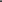 Mit dem Einsatz der Methode „Lerntheke“ erwerben die Schülerinnen und Schüler in Eigenverantwortung Lerninhalte. Es besteht die Möglichkeit individueller Förderungen durch Hilfestellungen bzw. Zusatzangebote (inklusive Methoden/ Materialien).Erwerb der Medienkompetenz mittels PCEntstehung von Lernkooperationen (Personal-, Sozialkompetenz)Didaktisch-methodische Anregungen: 
(z. B. Möglichkeiten der Leistungsbewertung und Lernortkooperationen sowie Materialien und Medien)Mit dem Einsatz der Methode „Lerntheke“ erwerben die Schülerinnen und Schüler in Eigenverantwortung Lerninhalte. Es besteht die Möglichkeit individueller Förderungen durch Hilfestellungen bzw. Zusatzangebote (inklusive Methoden/ Materialien).Erwerb der Medienkompetenz mittels PCEntstehung von Lernkooperationen (Personal-, Sozialkompetenz)